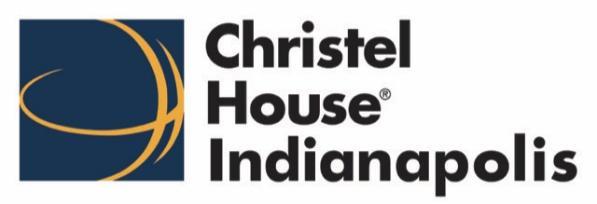 Governance Committee Members:  Mr. Wayne Kimball, Jr. (Chair) Dr. Sheryl Allen Ms. Anushree BagMr. Logan Harrison Dr. Sarah WeimerStaff:  Ms. Emily Masengale  NOTICE OF GOVERNANCE COMMITTEE MEETING AND AGENDA 

Thursday, May 17, 2022 4:30-5:30 p.m.  Physical Location:  Starbucks, 1420 West Main, Carmel, IndianaVia Zoom:  See information below Agenda Call to Order/Previous Board Meeting Minutes Approved (from February 24, 2022 Governance Committee Meeting) Consent AgendaProposed Slate of Officers for FY 22-23 Closing Remarks and Adjournment Join Via Zoom:Join Zoom Meetinghttps://us06web.zoom.us/j/85950651461?pwd=c1plVkU5bDZ1VTQ2Z2htRmFpOHBuZz09Meeting ID: 859 5065 1461Passcode: 6wcMYwOne tap mobile+13126266799,,85950651461#,,,,*064521# US (Chicago)+19292056099,,85950651461#,,,,*064521# US (New York)Passcode: 064521Dial by your location        +1 312 626 6799 US (Chicago)        +1 929 205 6099 US (New York)        +1 301 715 8592 US (Washington DC)        +1 346 248 7799 US (Houston)        +1 669 900 6833 US (San Jose)        +1 253 215 8782 US (Tacoma)Meeting ID: 859 5065 1461Find your local number: https://us06web.zoom.us/u/kgqYxXw3G